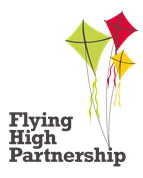 Governance overview: Terms of Office and Attendance 2021-22 
MembersTrusteesNames 
Date of Appointment 

Term of Office 
Date stepped down 
Appointing Officer 
Attendance 2021-22(based on date of appointment) 
Neil Robinson 1 January 20174 years N/A Members 100% James Brown 1 January 20174 years N/A Members 100% Wendy Daley 1 January 2017 4 years N/A Members 0% Peter Smith20 May 20194 years N/A Members 100% Julie Thain 20 May 20194 years N/A Members 100% Names 
Date of Appointment 
( or re-appointment)
Term of Office 
Date stepped down 
Appointing Officer 
Attendance 2021-22
(based on date of appointment/resignation) 
Jason Beaumont 1 January 2021 4 years N/A Members 100% Paul Bennett1 January 2021 4 years N/A Members 33% Stuart Hoult20 May 20194 yearsN/AMembers100%Lucy Littlefair 1 January 2021 4 years 28 January 2022Members 100% Kate McKenna 1 January 2017 4 years 29 September 2019Members N/ANeil Robinson1 January 20214 years N/A Members 100% Chris Wheatley 1 January 20214 years N/A Members 100% Rebecca Kerr
(Company Secretary)20 May 20194 yearsN/AMembers100%